PMF Template 2.4.1	UMN Application FormFor the position of Project Offier - Disability and Gender at UMN, KapilvastuVERSION: January 2021Personal InformationQualificationsWork ExperienceJob Specific Questions(We strongly encourage you to use your own opinion and words while answering the questions. If your answers are from some other source, please provide the reference)UMN General QuestionsLanguage SkillsComputer SkillsOther Relevant Training/InformationLocation MobilityReferencesPlease provide the names of 2 professional people to give references, one of which must be your current work supervisor/employer. UMN will not approach these referees before informing you.Signatures (If you email the form, please add your electronic signature. If you don’t have an electronic signature, you can leave this blank)a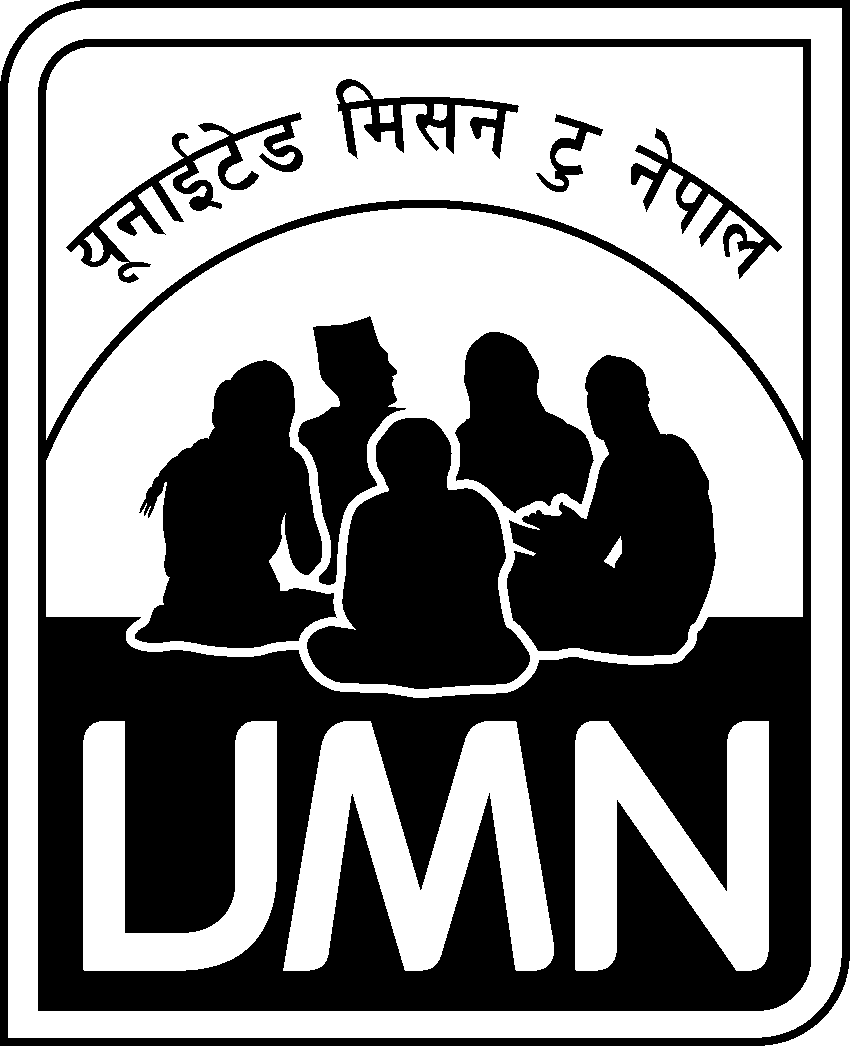 NameGenderDate of birth (AD) (dd/mm/yyyy)AgeMarital statusNationalityPermanent addressEmail addressPostal address (if different)Mobile number (if appropriate)TelephoneDisability (If applicable)If yes, which disability ID card has (Blue, Yellow, White)LevelSubjectInstitutionDateResultsE.g. BAE.g. Business StudiesE.g. Kathmandu UniversityE.g. 2003-2006E.g. 1st divisionEmployer & LocationStart DateEnd DateJob TitleReason for LeavingReason for LeavingMajor ResponsibilitiesMajor ResponsibilitiesMajor ResponsibilitiesMajor ResponsibilitiesMajor ResponsibilitiesMajor ResponsibilitiesMajor ResponsibilitiesEmployer & LocationStart DateEnd DateJob TitleReason for LeavingReason for LeavingMajor ResponsibilitiesMajor ResponsibilitiesMajor ResponsibilitiesMajor ResponsibilitiesMajor ResponsibilitiesMajor ResponsibilitiesMajor ResponsibilitiesEmployer & LocationStart DateEnd DateJob TitleReason for LeavingReason for LeavingMajor ResponsibilitiesMajor ResponsibilitiesMajor ResponsibilitiesMajor ResponsibilitiesMajor ResponsibilitiesMajor ResponsibilitiesMajor ResponsibilitiesEmployer & LocationStart DateEnd DateJob TitleReason for LeavingReason for LeavingMajor ResponsibilitiesMajor ResponsibilitiesMajor ResponsibilitiesMajor ResponsibilitiesMajor ResponsibilitiesMajor ResponsibilitiesMajor Responsibilities4.1What do you understand by disability and disability inclusive development?4.2What are the major issues of disability mainstreaming in Nepal? In your opinion, what are the possible ways to address those issues?4.3What do you understand by gender equality? How can gender equality be promoted in development work, especially in Terai?4.4What are the challenges and opportunities of working with community level stakeholders in the areas of disability and gender mainstreaming?4.5What do you understand by Do No Harm (DNH) approach in development? In your opinion, how can we integrate this approach in our development work? 5.1Describe a time when you have improved and changed something for the better.Describe a time when you have improved and changed something for the better.Describe a time when you have improved and changed something for the better.Describe a time when you have improved and changed something for the better.5.2In your current (or most recent) job, how did you share information, skills & knowledge with others?In your current (or most recent) job, how did you share information, skills & knowledge with others?In your current (or most recent) job, how did you share information, skills & knowledge with others?In your current (or most recent) job, how did you share information, skills & knowledge with others?5.3Describe a time when you have shown great flexibility in your job and describe the effect you had.Describe a time when you have shown great flexibility in your job and describe the effect you had.Describe a time when you have shown great flexibility in your job and describe the effect you had.Describe a time when you have shown great flexibility in your job and describe the effect you had.5.4UMN is a Christian development organisation. What do you understand by this, and why are you attracted to working with this organisation?UMN is a Christian development organisation. What do you understand by this, and why are you attracted to working with this organisation?UMN is a Christian development organisation. What do you understand by this, and why are you attracted to working with this organisation?UMN is a Christian development organisation. What do you understand by this, and why are you attracted to working with this organisation?5.5Give a specific example from your past work/life of how you have actively worked to promote gender justice.Give a specific example from your past work/life of how you have actively worked to promote gender justice.Give a specific example from your past work/life of how you have actively worked to promote gender justice.Give a specific example from your past work/life of how you have actively worked to promote gender justice.5.6Choose 2 of the 6 UMN values that you feel to be most important; for each describe a time when you acted in accordance with that value in the workplace. Choose 2 of the 6 UMN values that you feel to be most important; for each describe a time when you acted in accordance with that value in the workplace. Choose 2 of the 6 UMN values that you feel to be most important; for each describe a time when you acted in accordance with that value in the workplace. Choose 2 of the 6 UMN values that you feel to be most important; for each describe a time when you acted in accordance with that value in the workplace. UMN values:UMN values:IntegrityLove and serviceEquity and social justiceInnovation and creativitySpecial concern for poor and marginalised peopleCare for the environmentValue Example 1:Value Example 1:Value Example 2:Value Example 2:LanguageLanguageLevel of spoken competenceLevel of written competence(e.g. basic, intermediate, fluent)(e.g. basic, intermediate, advanced)NepaliNepaliEnglishEnglishOther7.1Please describe your level of computer literacy, stating applications of which you are a competent user.8.1Please detail other relevant training or information which you feel may support your application.8.2Have you ever been accused of or convicted for any criminal offenses and/or any form of sexual harassment, exploitation, or abuse?8.3Please state monthly salary of your present job or most recent job (according to specification under 3).8.4Please state how soon would you be able to start working for UMN if you were offered the post?9.1This job might require regular travel to various locations including our clusters (Bajhang, Doti, Mugu, Nawalparasi, Rukum). Please indicate whether you are able to make this commitment.9.2Please note below any constraints we should be aware of.NameJob TitleOrganisationContact Information (include postal address, email address & phone number if possible)SignatureDateHow/Where did you learn about this vacancy?